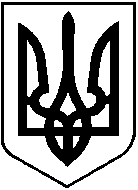 Молочанська міська рада Токмацького району Запорізької області восьмого скликання восьма позачергова сесіяРІШЕННЯ від 23.04.2021                           м.Молочанськ                                               № 1Про внесення змін та доповнень до рішення міської ради від 30.12.2020 року № 4 «Про затвердження заходів на 2021 рік на виконання «Програми соціально-економічного розвитку населених пунктів Молочанської міської ради на 2021-2025 роки»Керуючись п. 22 ч. 1 ст. 26 Закону України „Про місцеве самоврядування в Україні”, ч.1 п.21 ст.91 Бюджетного кодексу України та з метою створення сприятливих умов для розвитку територій населених пунктів, формування якісного та безпечного середовища життєдіяльності населення, враховуючи висновки і рекомендації постійних комісій  Молочанська  міська  рада ВИРІШИЛА:    1. Затвердити заходи на 2021 рік на виконання Програми соціально-економічного розвитку населених пунктів Молочанської міської ради на 2021-2025 роки» зі змінами та доповненнями згідно додатку 1 (додається).     2.  Контроль за виконанням цього  рішення  залишаю за собоюМіський голова	          	   		                             Ірина ЛИПКАПідготувала:начальник відділу фінансово-господарськогозабезпечення, головний бухгалтер                                          Надія КривобоковаПогоджено:Начальник відділу з питаньюридично-кадрового забезпеченнядіяльності ради та її виконавчого комітету                       Катерина ЩЕРБІНАГолова постійної депутатської комісії  з питань фінансів, бюджету, планування соціально-економічного розвитку, інвестицій та міжнародного співробітництва                     Ігор СИТНІК                                                                                                                                                               Додаток №1                                                                             до рішення Молочанської міської                                                                                 ради від 23.04.2021 року № 1Організація благоустрою населених пунктівУтримання та розвиток автомобільних доріг та дорожньої інфраструктури за рахунок коштів місцевого бюджетуСекретар міської ради:		                                                                             	Ольга ГАРБУЗЗаходиЗаходиСтроквико-нанняВиконавецьВитрати на реалізаціюВитрати на реалізаціюВитрати на реалізаціюВитрати на реалізаціюВитрати на реалізаціюВитрати на реалізаціюВитрати на реалізаціюЗаходиЗаходиСтроквико-нанняВиконавецьВсього, грну тому числі за рахунок у тому числі за рахунок у тому числі за рахунок у тому числі за рахунок у тому числі за рахунок у тому числі за рахунок ЗаходиЗаходиСтроквико-нанняВиконавецьВсього, грнСубвенція зДержавного бюджетуОбласного бюджетуОбласного бюджетуМісцевийбюджетМісцевийбюджетІнші джерелаЗаходиЗаходиСтроквико-нанняВиконавецьВсього, грнСубвенція зДержавного бюджетуОбласного бюджетуОбласного бюджетуЗагальний фондСпеціальний ФондІнші джерела1223456778910                                                                  Забезпечення діяльності водопровідно-каналізаційного господарства                                                                  Забезпечення діяльності водопровідно-каналізаційного господарства                                                                  Забезпечення діяльності водопровідно-каналізаційного господарства                                                                  Забезпечення діяльності водопровідно-каналізаційного господарства                                                                  Забезпечення діяльності водопровідно-каналізаційного господарства                                                                  Забезпечення діяльності водопровідно-каналізаційного господарства                                                                  Забезпечення діяльності водопровідно-каналізаційного господарства                                                                  Забезпечення діяльності водопровідно-каналізаційного господарства                                                                  Забезпечення діяльності водопровідно-каналізаційного господарства                                                                  Забезпечення діяльності водопровідно-каналізаційного господарства                                                                  Забезпечення діяльності водопровідно-каналізаційного господарства                                                                  Забезпечення діяльності водопровідно-каналізаційного господарства11Поліпшення та забезпечення належної та безперебійної роботи водопровідно-каналізаційного господарства 2021Виконком Молочанської міської ради7869585871585871581998001.11.1Придбання гідравлічної частини PLP 636/21; 630/17 ДК 021: 15-42120000-6 (насоси та компресори)2021Виконком Молочанської міської ради84826848261.21.2Придбання двигуна до насосу HPL 630/2A-8; 617/2А-8, 22 кВт та 13 кВт ДК 021: 15-31110000-0 (електродвигуни)2021Виконком Молочанської міської ради80174801741.31.3Придбання предметів, матеріалів, обладнання та інвентарю для поточного ремонту водопровідної мережі 2021Виконком Молочанської міської ради2693012693012693011.41.4Придбання лічильника для приєднання КНС до електроспоживання2021Виконком Молочанської міської ради6000600060001.51.5Придбання кабелю СИП 4-16 94 п.м.2021Виконком Молочанської міської ради1697169716971.61.6Придбання люків каналізаційних 4 шт2021Виконком Молочанської міської ради4247424742471.71.7Поточний ремонт водопровідної мережі с. Курушани2021КП «Славутич» Молочанської міської ради3400034000340001.81.8Поточний ремонт насосного агрегату ЕЦВ 8-40-1502021Виконком Молочанської міської ради5064506450641.91.9Відообстеження свердловин населених пунктів Молочанської міської ради2021Виконком Молочанської міської ради3600036000360001.101.10Виготовлення технічної документації на свердловину № 1927-ре2021КП «Венеція»9656965696561.111.11Послуги по збільшенню потужності електропостачання свердловин2021Виконком Молочанської міської ради4000040000400001.121.12Виготовлення дозволу на спец водокористування на 2021-2026 року КП «Славутич»2021КП «Славутич» Молочанської міської ради1400014000140001.131.13Розроблення та затвердження індивідуальних технологічних нормативів використання питної води по м. Молочанськ2021КП «Венеція» Молочанської міської ради4900049000490001.141.14Ремонт асанізаторської машини 2021КП «Венеція» Молочанської міської ради3519335193351931.151.15Послуги по приєднанню Молочанських свердловин до КП «Венеція»2021КП «Венеція» Молочанської міської ради4000400040001.161.16Роботи та послуги щодо приєднання електроустановок каналізаційно-насосної станції в м. Молочанськ через ПАТ Запоріжжяобленерго2021Виконком Молочанської міської ради4900049000490001.171.17Придбання матеріалів для відновлення роботи свердловини  № 4 по вулиці Спартаківська, свердловини № 2 по вулиці Ціолковського та відновлення водопостачання по вулиці Шевченко2021КП «Венеція» Молочанської міської ради3000030000300001.181.18Придбання станції керування та захисту на базі плавного пуску ПОЛДАП-Н1-ПП/2, 38А2021Виконком Молочанської міської ради34800348002Поліпшення та забезпечення  належних умов для обслуговування на належному рівні населених пунктів2021Виконком Молочанської міської ради8987778987772.1Оплата електроенергії вуличного освітлення2021Виконком Молочанської міської ради6448166448162.2Сумісний підвіс електромереж2021Виконком Молочанської міської ради88311883112.3Вивіз твердих побутових відходів по населених пунктах2021Виконком Молочанської міської ради1300001300002.4Відновлювально-ремонтні роботи гідроциліндра 110*80*1100 (сміттєвоз)2021Виконком Молочанської міської ради725072502.5Придбання електричного кабелю для вуличного освітлення ( х 9,20 грн)2021Виконком Молочанської міської ради18400184002.6Придбання бензокос2021Виконком Молочанської міської ради10000100003.Утримання та ремонт автомобільних доріг комунального значення населених пунктівУтримання та ремонт автомобільних доріг комунального значення населених пунктів20212021Виконком Молочанської міської ради500005000050000-3.1Послуги екскаватора-навантажувача JCBПослуги екскаватора-навантажувача JCB20212021Виконком Молочанської міської ради1500015000150003.2Послуги по утриманню дорігПослуги по утриманню доріг20212021Виконком Молочанської міської ради350003500035000Реалізація інших заходів щодо соціально-економічного розвитку територійРеалізація інших заходів щодо соціально-економічного розвитку територійРеалізація інших заходів щодо соціально-економічного розвитку територійРеалізація інших заходів щодо соціально-економічного розвитку територійРеалізація інших заходів щодо соціально-економічного розвитку територійРеалізація інших заходів щодо соціально-економічного розвитку територійРеалізація інших заходів щодо соціально-економічного розвитку територійРеалізація інших заходів щодо соціально-економічного розвитку територійРеалізація інших заходів щодо соціально-економічного розвитку територійРеалізація інших заходів щодо соціально-економічного розвитку територійРеалізація інших заходів щодо соціально-економічного розвитку територійРеалізація інших заходів щодо соціально-економічного розвитку територійРеалізація інших заходів щодо соціально-економічного розвитку територійРеалізація інших заходів щодо соціально-економічного розвитку територій4.Інші заходи щодо соціально-економічного розвитку територійІнші заходи щодо соціально-економічного розвитку територій20212021Виконком Молочанської міської ради4500045000450004.1Виготовлення проектно-кошторисної документації по обєкту "Реконструкція частини приміщень Молочанської міської ради під Центр надання адміністративних послуг"Виготовлення проектно-кошторисної документації по обєкту "Реконструкція частини приміщень Молочанської міської ради під Центр надання адміністративних послуг"20212021Виконком Молочанської міської ради450004500045000Природоохоронні заходиПриродоохоронні заходиПриродоохоронні заходиПриродоохоронні заходиПриродоохоронні заходиПриродоохоронні заходиПриродоохоронні заходиПриродоохоронні заходиПриродоохоронні заходиПриродоохоронні заходиПриродоохоронні заходиПриродоохоронні заходиПриродоохоронні заходиПриродоохоронні заходиВсього по установіВсього по установі4399480439948024127451535935450800